Здравствуйте, уважаемые родители!Задание по курсу «Психологическая коррекция» от учителя Елены Сергеевны Гасс для учащихся 1дА класса.Аккуратно обведи карандашом движение листика по пунктирным линиям. Выложи по линии узор используя крупу или мелкие макароны.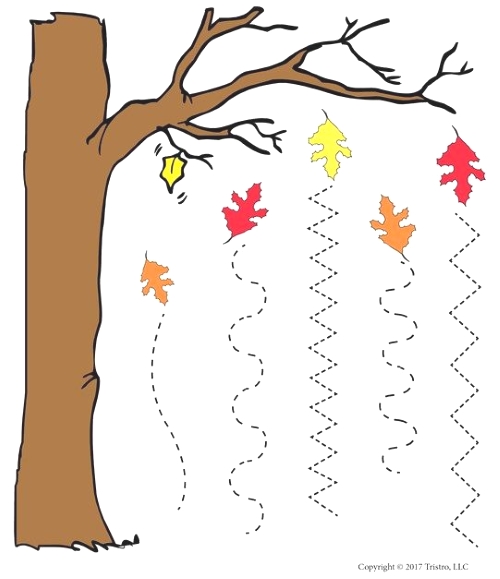 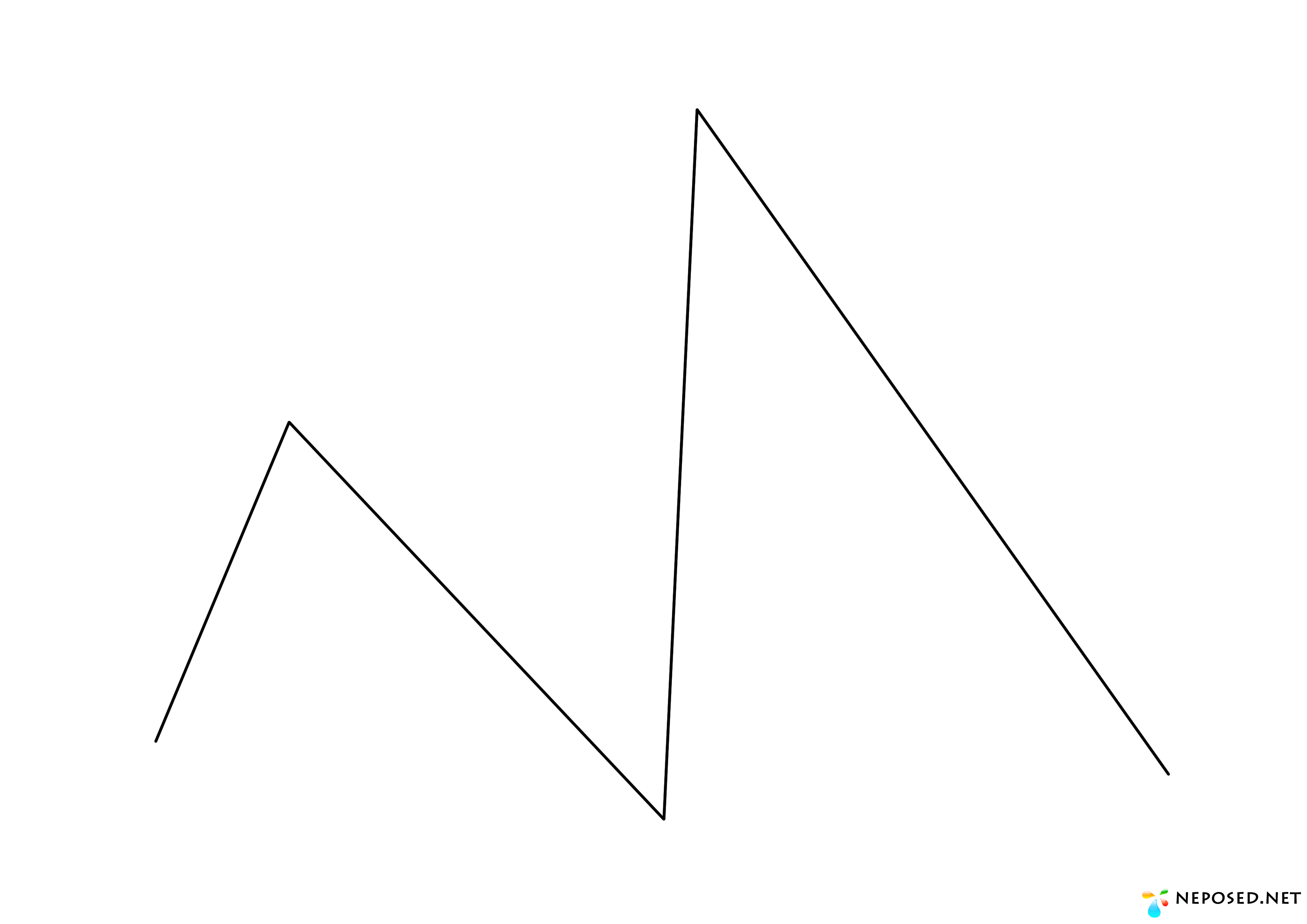 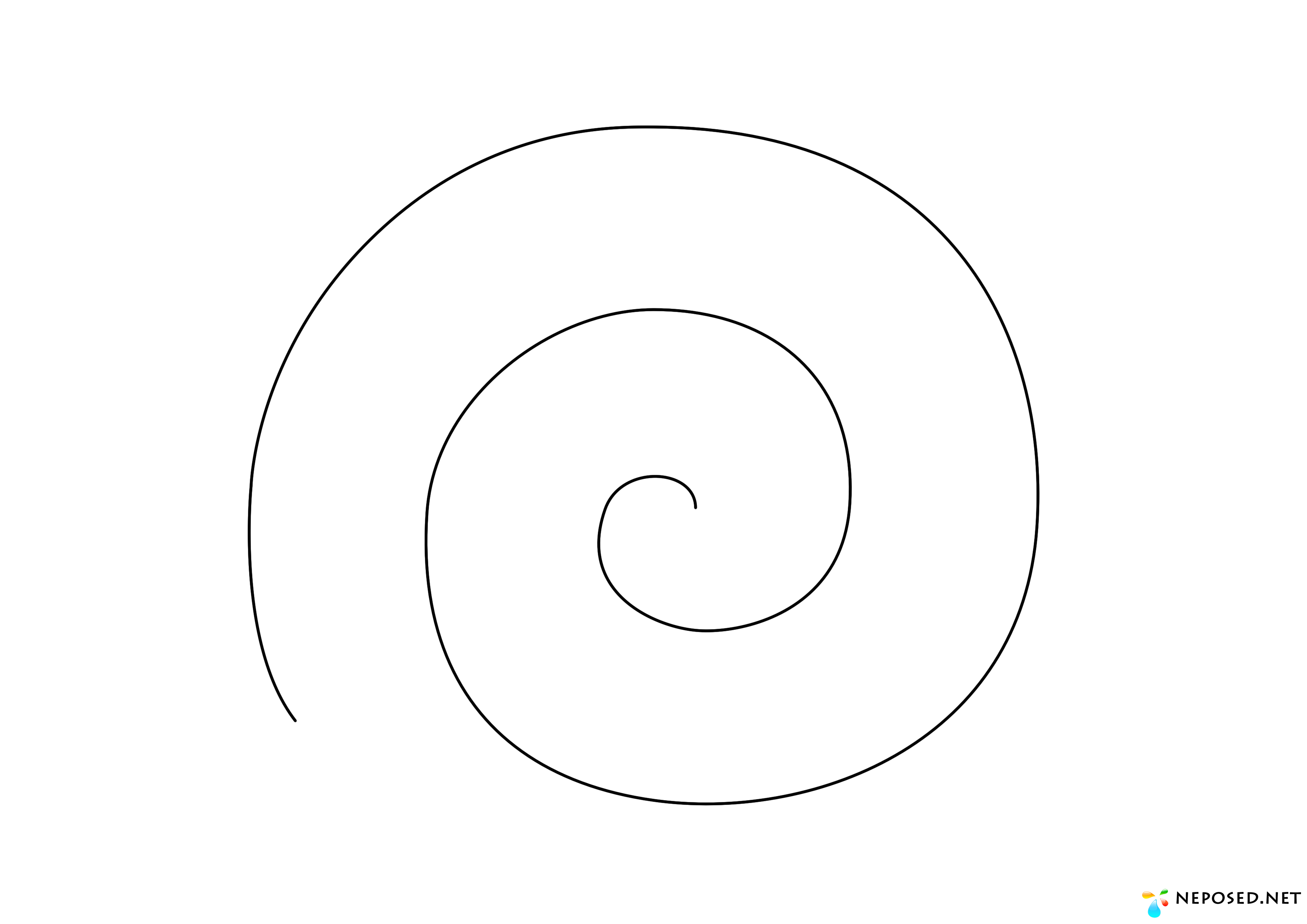 